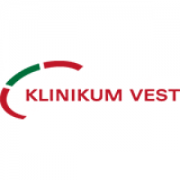 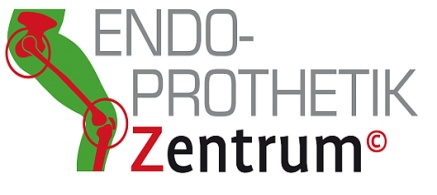 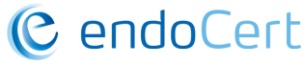 Ihr Ablaufplan bei einem VKB-ErsatzLiebe Patientin, lieber PatientBei Ihnen wurde vor kurzer Zeit ein neues Kreuzband eingesetzt. Dieser Ablaufplan soll Ihnen einen Überblick über die Zeit nach der Operation und die notwendigen Behandlungsschritte danach geben.Bei Fragen zögern Sie nicht uns auch direkt anzusprechen.Wir wünschen Ihnen gute BesserungIhr Team der Orthopädie1. postoperativer Tag bis zur 3. Woche: Tragen der Donjoy-Schiene - Tag und Nacht- Bewegungsausmaß (Streckung/Beugung: 0-10-90°)Vollbelastung an Unterarmgehstützen – schmerzorientiertPhysikalische Therapie – Reizstrom, Ultraschall-BestrahlungIsometrische Anspannungsübungen Bewegungsschiene bis SchmerzgrenzeEnde der dritten Woche - Wiedervorstellung in der orthopädischer Ambulanz (02365-90 2501) 4. – 6. Woche:Tragen der Donjoy-Schiene - Tag und Nacht- Bewegungsausmaß (Streckung/Beugung: 0-0-90°)sonst wie innerhalb der ersten drei Wochen Ende der sechsten Woche - Wiedervorstellung in der orthopädischer Ambulanz (02365-90 2501) 7. – 12. Woche:Tragen der Donjoy-Schiene - zunächst zur Unterstützung mit vollem Bewegungsausmaß (Streckung/Beugung: frei)- im Verlauf langsam abtrainierenamb. Reha - Maßnahme mit Muskelaufbau und Krankengymnastik möglich nach 3 Monaten:vorsichtiger Sportbeginn wie z.B. Radfahren oder Laufennach 9 – 12 Monaten: Beginn von Kontaktsportarten wie z.B. Fußball, Handball, alpines Skifahren oder Tennis